PATHWAY TO SUCCESS AWARDS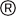 PATHWAY TO SUCCESS AWARDSDescriptionBCIT Pathway to Success Awards are for students planning to enter into a full-time first year technology, technical studies or trade program (excluding Apprentice) directly from high school.The intent of these awards is to recognize students who are well-rounded citizens, who have displayed leadership qualities, and have demonstrated that they are willing to work hard to achieve their goals. Commitment and drive are as important as formal academic standingValueUp to six awards towards two consecutive terms’ tuition (maximum $3,000 total, $1,500 per term).Two equal installments over two consecutive study terms.First installment will be applied directly to the student’s account before the tuition deadline. Award recipients will receive the voucher by mail. Recipients will submit the award when paying for their tuition fees. Students are responsible for paying the difference between their voucher and their full tuition fees by the tuition payment deadline (60 days prior to the start of their program). Award is inclusive of all tuition and fees. Award cannot be applied towards books and supplies.Second installment will be applied directly to student’s account in term two before the tuition fee payment deadline. Students are responsible for paying the difference between award and their full tuition fees by the tuition payment deadline.Students will be responsible for any balance owing on their account. School District #40 (New Westminster) – 1 awardSchool District #41 (Burnaby) – 2 awards School District #43 (Coquitlam) – 3 awardsAward-Speciﬁc InformationSelection is based on demonstrated leadership skills and/or additional responsibilities such as family. Examples are:Leadership training/courses.Volunteer and/or community service.Work experience.Captain/president of sports team or group.Involvement in extracurricular activities.Play a major role in supporting their family, financially or otherwise.Letter of recommendation from school district.APPLICATION DEADLINE: APRIL 6, 2021Eligibility CriteriaYou must have applied for admission to BCIT and have been assigned a BCIT ID.You must be citizens or permanent residents of Canada.You must commence your BCIT full-time studies before March 31, 2022.A recipient must remain registered as a full-time student during the academic period for which an award is given.A recipient must maintain satisfactory academic standing during the academic period for which an award is given.Awards are not deferrable and must be accepted in the year in which they are awarded.Recipients of a Pathway award are not eligible to receive BCIT entrance awards.PLEASE SUBMIT YOUR COMPLETED APPLICATION TO YOUR SCHOOL COUNSELLOR BY APRIL 6, 2021APPLICATION INSTRUCTIONSEvery awards application must include the following information:Application Form AApplication Form B – Personal StatementApplication Form C - Complete and sign in inkA copy of your interim secondary school transcriptApplication Form D – Letter of RecommendationSubmit your complete BCIT Awards application to your school counsellor by April 6, 2021.NOTESBCIT’s Student Financial Aid and Awards will send letters to recipients with award information, including the final amount of the award, the disbursement information and guidelines to maintain eligibility.APPLICANT INFORMATIONBCIT INFORMATIONEDUCATION RECORDPERSONAL STATEMENTDescribe your principal interests and activities over the last two years. Outline your academic and career goals and your reasons for attending BCIT. Describe your leadership training or courses; involvement in volunteer activities; work experience; experience as a captain/president of a sports team or group; or how you play a major role in supporting your family.Please tell us what volunteer and leadership activities in school and/or in the community, extra-curricular or school club and athletic involvement you have had during the past three years.VOLUNTEER WORKEXTRACURRICULAR, ARTISTIC, ATHLETIC ACTIVITIESUSE OF PERSONAL INFORMATION NOTIFICATIONFor individuals granted awards, BCIT releases personal information to award donors, provincial funding agencies and other BCIT departments as required. BCIT uses the name of the award winners and/or photo images, municipality of residence, BCIT program name, and the name or criteria of any award won in marketing materials for the purpose of publicizing BCIT students, graduates, and their achievements. For questions about your personal information use, you may contact BCIT’s Privacy and Records Management office.I hereby declare that the information I submitted on this application is true and correct. I understand that BCIT has a right to cancel this application if the information contained in it has been misrepresented.APPLICATION CHECKLISTAssemble your application in the following order:Completed Form ACompleted Form B – Personal StatementCompleted Form CSecondary school transcript with interim gradesCompleted Form D – Letter of RecommendationLETTER OF RECOMMENDATION APPLICANT TO COMPLETE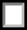 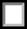 SCHOOL DISTRICT TO COMPLETEPlease complete and return to the applicant.Name of BCIT program you have applied toName of BCIT program you have applied toStart Date (if known) (dd/mm/yyyy)Chosen Option (if applicable)Name of Secondary SchoolCity/Province/CountryDates Attended (mm/yyyy)Dates Attended (mm/yyyy)Graduation Date (mm/yyyy)Name of Secondary SchoolCity/Province/CountryFromToGraduation Date (mm/yyyy)ActivityShort Description of your InvolvementStart/End DatesHrs/WeekActivityShort Description of your InvolvementState/End DatesHrs/WeekList any awards receivedList any awards receivedList any awards receivedList any awards receivedThe applicant is applying for BCIT awards. Recipients typically demonstrate a combination of high achievement, involvement in their community and/or school and leadership. Please provide your comments related to the applicant’s accomplishments, qualities, abilities, leadership initiatives, motivation, cooperation/teamwork with others and extra-curricular activities. Information on reference forms is treated confidentially. (Attach a separate letter if desired.)The applicant is applying for BCIT awards. Recipients typically demonstrate a combination of high achievement, involvement in their community and/or school and leadership. Please provide your comments related to the applicant’s accomplishments, qualities, abilities, leadership initiatives, motivation, cooperation/teamwork with others and extra-curricular activities. Information on reference forms is treated confidentially. (Attach a separate letter if desired.)Name of RefereeName of RefereeDateSignatureSchool NameSchool NameTitleTelephone